ПРОГРАММЫОтборочного тура X111 РЕСПУБЛИКАНСКОГО ОТКРЫТОГО ХУДОЖЕСТВЕННОГО KOHKУPCA ИМЕНИ М.А.САВИЦКОГО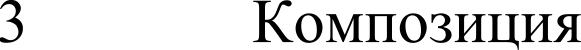 ПРОГРАММАноминации «Живопись»Первая возрастная гpyппa (до 11 лет включительно)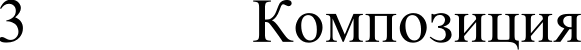 ПРОГРАММАноминации «Живопись»Вторая возрастная rpvnna (от 12 до 14 лет включительно)ПРОГРАММАноминации «Живопись»Третья возрастная группа (от 15 до 19 лет включительно)ПРОГРАММА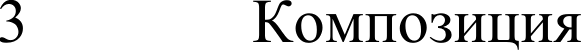 номинации «Скульптура»Вторая возрастная группа (от 12 до 14 лет включительно)ПРОГРАММАноминации «Скульптура»Третья возрастная группа (от 15 до 19 лет включительно)ПРОГРАММА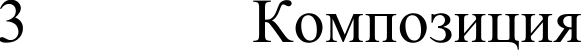 номинации «Декоративно-прикладное искусство» Вторая возрастная группа (от 12 до 14 лет включительно)ПРОГРАММА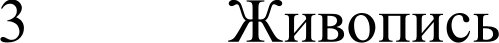 номинации «Декоративно-прикладное искусство» Третья возрастная группа (от 15 до 19 лет включительно)ПРОГРАММА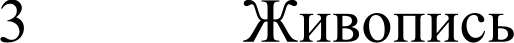 номинации «Дизайн» *Третья возрастная группа (от 15 до 19 лет включительно)ОБЩИЕ ТРЕБОВАНИЯк заданию по дисциплине «Рисунок» в программах номинаций«Живопись», «Декоративно-прикладное искусство», «Скульптура», «Дизайн»Правильность композиционного решения постановки в заданном формате.Точность передачи масштаба и пропорций изображаемых форм.Линейно-конструктивное построение изображаемых форм с учетом законов линейной перспективы.Передача объёма изображаемых форм тональными средствами с учетом освещения и положения в пространстве.Передача материальности изображаемых форм с учетом воздушной перспективы.Проявление индивидуально-творческого подхода и графической культуры.КРИТЕРИИ ОЦЕНКИконкурсных работ по дисциплине «Рисунок» в номинациях«Живопись», «Декоративно-прикладное искусство», Скульптура», «Дизайн»ОБЩИЕ ТРЕБОВАНИЯк заданию по дисциплине «Живопись» в программах номинаций«Живопись», «Декоративно-прикладное искусство», «Дизайн»Правильность композиционного решения постановки в заданном формате.Точность передачи масштаба и пропорций изображаемых форм.Передача живописными средствами объёма и материальности изображаемых форм с учетом освещения и воздушной перспективы.Цветовое и тональное обобщение, достижение целостности восприятия постановки.Проявление индивидуально-творческого подхода.КРИТЕРИИ ОЦЕНКИконкурсных работ по дисциплине «Живопись» в программах номинаций«Живопись», «Декоративно-прикладное искусство», «Дизайн»ОБЩИЕ ТРЕБОВАНИЯк заданию по дисциплине «Композиция» в программах номинаций«Живопись», «Декоративно-прикладное искусство», «Дизайн»Обратное раскрытие темы.Выразительность и ясность композиционного решения.Правильность, уравновешенность компоновки изображения в листе.Наличие логической, обратной и пластической связей между элементами композиции.Целостность и стилистическое единство между элементами композиции.Гармоничность и выразительность колористического решения.Оригинальность творческой идеи. Проявление индивидуально-творческого подхода.КРИТЕРИИ ОЦЕНКИконкурсных работ по дисциплине «Композиция» в программах номинаций«Живопись», «Декоративно-прикладное искусство», «Дизайн»ОБЩИЕ ТРЕБОВАНИЯк заданию по дисциплине «Скульптура» в программе номинации «Скульптура»Правильность композиционного решения постановкиТочность передачи масштаба и пропорций основных масс изображаемых формПластическая выразительность изображаемых формЦельность общего объёма изображаемых формПроявление индивидуально-творческого подходаКРИТЕРИИ ОЦЕНКИконкурсных работ по дисциплине «Скульптура» в программе номинации «Скульптура»ОБЩИЕ ТРЕБОВАНИЯк заданию по дисциплине  «Композиция» в программе номинации «Скульптура»Обратное раскрытие темыВыразительность и ясность композиционного решенияТочность передачи масштаба и пропорций элементов композицииНаличие логической, образной и пластической связей между элементами композицииЦелостность и стилистическое единство элементов композицииОригинальность творческой идеи. Проявление индивидуально-творческого подходаКРИТЕРИИ ОЦЕНКИконкурсных работ по дисциплине «Композиция» в программе номинации «Скульптура»№ п/пДисциплинаЗаданиеМатериалыВремя на выполнение1РисунокНатюрморт из предметов быта(2-3 предмета)Бумага, карандашРазмер: лист АЗ (297х420мм)6 часовакадемических (по 3 часа с перерывом)2ЖивописьНатюрморт из предметов быта(2-3 предмета)Бумага, акварель,гуашь Размер: лист АЗ(297х420мм)4 часаакадемическихТематическая композиция назаданную темуМатериал и техникасвободные Размер: лист A2 (420х594мм)4 часаакадемических№ п/пДисциплинаЗаданиеМатериалыВремя на выполнение1РисунокНатюрморт из бытовых предметов игипсовой розеткиБумага, карандашРазмер: лист A2 (420х594мм)10 часовакадемических (2 дня по 5 часов)2ЖивописьНатюрморт из бытовых предметов(3-4 предмета сложных по форме и цвету)Бумага, акварель,гуашь Размер: лист A2(420х594мм)8 часовакадемических (2 дня по 4 часа)Тематическая композиция назаданную темуМатериал и техникасвободные Размер: лист A2 (420х594мм)6 часовакадемических (по 3 часа с перерывом)№ п/пДисциплинаЗаданиеМатериалыВремя на выполнение1РисунокПортрет натурщика с руками(в одежде)Бумага, карандашРазмер: лист A2 (420х594мм)12 часовакадемических (2 дня по 6 часов)2ЖивописьПолуфигура натурщика нанейтральном фоне (в одежде)Бумага, холст,картон, акварель, гуашь, темпера, маслоРазмер: 500x600 мм12 часовакадемических (2 дня по 6 часов)4КомпозицияЖанровая тематическая композицияна заданную темуМатериал и техникасвободные Размер: 500x600 мм8 часовакадемических (по 4 часа с перерывом)№ п/пДисциплинаЗаданиеМатериалыВремя на выполнение1РисунокНатюрморт из бытовых предметови гипсовой розеткиБумага, карандашРазмер: лист A2 (420х594мм)10 часовакадемических (2 дня по 5 часов)2СкульптураРозетка с натурыГлина или пластилин.Размер: до 40 см10 часовакадемических(2 дня по 5 часов)Тематическая композиция назаданную темуГлина или пластилин.Размер: высота до 40 см Допускается наличие у участника плинта изаготовки каркаса6 часовакадемических (по 3 часа с перерывом)№ п/пДисциплинаЗаданиеМатериалыВремя навыполнение1РисунокПортрет натурщика с руками(в одежде)Бумага, карандашРазмер: лист A2 (420х594мм)12 часовакадемических (2 дня по 6 часов)2СкульптураЛепка головы натурщикаГлина или пластилинРазмер:в натуральнуювеличину12 часовакадемических (2 дня по 6 часов)4КомпозицияЖанровая тематическая композицияна заданную темуГлина или пластилинРазмер: высота до40 см Допускается наличиеЧdСТНИКН ПЛИНТd Изаготовки каркаса8 часовакадемических (по 4 часа с перерывом)№ п/пДисциплинаЗаданиеМатериалыВремя на выполнение1РисунокНатюрморт из бытовых предметов игипсовой розеткиБумага, карандашРазмер: лист A2 (420х594мм)8 часовакадемических (2 дня по 4 часа)2ЖивописьНатюрморт из бытовых предметов(3-4 предмета сложных по форме и цвету)Бумага, акварель,гуашь, темпера Размер: лист A2 (420х594мм)8 часовакадемических (2 дня по 4 часа)Создание эскиза орнамента(геометрический, растительный, в круге и полосе)Бумага, акварель,гуашь, темпера Размер: лист A2 (420х594мм)6 часовакадемических (по 3 часа с перерывом)№ п/пДисциплинаЗаданиеМатериалыВремя навыполнение1РисунокПортрет натурщика с руками(в одежде)Бумага, карандашРазмер: лист A2 (420х594мм)12 часовакадемических (2 дня по 6 часов)Полуфигура натурщика нанейтральном фоне (в одежде)Бумага, холст, картон,акварель, гуашь, темпера, маслоРазмер: 500x600 мм12 часовакадемических (2 дня по 6 часов)4КомпозицияСоздание стилизованного образа назаданную темуБумага, акварель, гуашь,темпера, акрил Размер: 500x600 мм8 часовакадемических (по 4 часа с перерывом)№ п/пДисциплинаЗаданиеМатериалыВремя навыполнение1РисунокПортрет натурщика с руками(в одежде)Бумага, карандашРазмер: лист A2 (420х594мм)12 часовакадемических (2 дня по 6 часов)Полуфигура натурщика нанейтральном фоне (в одежде)Бумага, холст, картон,акварель, гуашь, темпера, масло Размер: 500x600 мм12 часовакадемических (2 дня по 6 часов)4КомпозицияГрафическая композиция сэлементами шрифтовой графики на заданную темуМатериал и техникасвободные.Размер: 500x600 мм8 часовакадемических (по 4 часа с перерывом)Отметка вбаллахПоказатели оценки«1»( а* )Композиционное решение неудовлетворительное. Грубые ошибки в передаче масштаба, пропорций, влинейно-конструктивном	построении.	По	пунктам	4,	5,	6	Общих	требований	к	заданию	по дисциплине «Рисунок» в программах номинаций «Живопись», «Декоративно-прикладное искусство»,«Скульптура», «Дизайн» (далее — пункты) соответствующих знаний, умений и навыков не проявлено.«2»(два)Допущены	множественные	грубые	ошибки	в	композиционном решении,	нарушены	пропорции.Отсутствует линейно-конструктивное построение. Конкурсант не владеет тональным виденьем. По пунктам 5, 6 соответствующих знаний, умений и навыков не проявлено.«3»(три)Композиционное решение выполнено с ошибками. Имеют место грубые ошибки в передаче масштаба,пропорций, в линейно-конструктивном построении. Тональные отношения передаются на уровне начального этапа работы. По пунктам 5, 6 соответствующих знаний, умений и навыков не проявлено.«4»(четыре)Композиционное решение выполнено с небольшими ошибками. Имеет место наличие единичныхсущественных ошибок в линейно-конструктивном построении. Тональная проработка недостаточна или искажает объём модели. Изобразительной техникой конкурсант владеет на удовлетворительном уровне. По пунктам 5, 6 соответствующих умений и навыков не проявлено.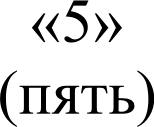 Композиционное	решение	удовлетворительное.	Допущены	ошибки	в	линейно-конструктивномпостроении. Средствами изобразительной техники конкурсант владеет на хорошем уровне. Тональная проработка недостаточна. По пунктам 5, 6 соответствующих умений и навыков не проявлено.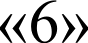 (шесть)Хорошее владение основами рисунка. При правильном в целом подходе к работе допущено многомелких ошибок. По пунктам 5, 6 соответствующих навыков не проявлено.«7»(семь)Удачное	композиционное	решение.	Конкурсант	демонстрирует	владение	на	хорошем	уровненавыками линейно-конструктивного построения, подчинения частей целому. Проявлено владение графической техникой. Материальность изображаемого передана недостаточно.«8»(восемь)Композиционное решение правильное. Правильно выстроены тональные отношения с учетом воздушной перспективы и освещения, передана материальность. Рисунок недостаточно выразительный.«9»(девять)Композиционное решение выразительное. Точно переданы масштаб и пропорции изображаемых форм.Правильно выстроены тональные отношения с учетом воздушной перспективы, освещения. Передана материальность изобразительных форм. Проявлены индивидуальность и творческий подход к выполнению задания.«10»(десять)Достигнуто  выразительное, оригинальное  композиционное решение. Безукоризненно выполненолинейно-конструктивное построение. Убедительно передана тоном материальность изображаемого. Правильно выстроены тональные отношения с учетом воздушной перспективы и освещения. Проявлен яркий индивидуальный, творческий подход к выполнению задания.Отметка вбаллахПоказатели оценки«1»Композиционное решение неудовлетворительное. Грубые ошибки в передаче масштаба, пропорций,в линейно-конструктивном построении. По пунктам 3, 4, 5 Общих требований к заданию по дисциплине «Живопись» в программах номинаций «Живопись», «Декоративно-прикладное искусство», «Дизайн» (далее — пункты) соответствующих знаний, умений и навыков не проявлено.( 3	)Композиционное решение неудовлетворительное. Грубые ошибки в передаче масштаба, пропорций,в линейно-конструктивном построении. По пунктам 3, 4, 5 Общих требований к заданию по дисциплине «Живопись» в программах номинаций «Живопись», «Декоративно-прикладное искусство», «Дизайн» (далее — пункты) соответствующих знаний, умений и навыков не проявлено.«2»Допущены множественные грубые ошибки в композиционном решении.	Пропорции предметов(два)переданы	неверно.	Конкурсант	не	владеет	тонально-цветовым	виденьем.	По	пункту	5соответствующих умений и навыков не проявлено.«3»(три)Композиционное решение выполнено с ошибками. Имеют место грубые ошибки в передаче масштабаи пропорций изображаемых форм. Разнообразие тонально-цветовых отношений передается на уровне начального этапа работы. По пункту 5 соответствующих умений и навыков не проявлено.«4»(четыре)Композиционное решение выполнено с небольшими ошибками. Имеет место наличие единичныхсущественных ошибок в построении изображаемого. Тонально-цветовая проработка недостаточна или искажает объём и пространственные отношения. Изобразительной техникой конкурсант владеет на удовлетворительном уровне. По пункту 5 соответствующих умений и навыков не проявлено.«5»(пять)Композиционное	решение	удовлетворительное.	Допущены	ошибки	в	построении.	Средствамиживописной	техники конкурсант	владеет на	хорошем уровне. Разнообразие	тонально-цветовых отношений недостаточно. По пункту 5 соответствующих умений и навыков не проявлено.«6»(шесть)Хорошее владение основами живописи. При правильном в целом подходе к работе допущено многомелких ошибок. По пункту 5 соответствующих навыков не проявлено.«7»(семь)Удачное композиционное решение. Конкурсант демонстрирует владение на хорошем уровне навыками построения, подчинения частей целому, умеет создать гармоничный колорит, владеет живописной техникой. Материальность предметов проработана недостаточно. По пункту 5 соответствующих умений и навыков не проявлено.«8»(восемь)Композиционное решение правильное. Конкурсант демонстрирует владение на хорошем уровненавыками построения. Грамотно выстроены колористические отношения с учетом воздушной перспективы и освещения, передана материальность, показано разнообразие тонально-цветовых отношений. Не достигнута целостность восприятия постановки.«9»(девять)Композиционное решение выразительное. Точно переданы масштаб и пропорции изображаемых форм.Правильно выстроены тонально-цветовые, колористические отношения с учетом воздушной перспективы и освещения. Передана материальность изображаемых форм. Достигнута целостность восприятия постановки. Проявлен индивидуально-творческий подход к выполнению задания.«10»(десять)Достигнуто  выразительное, оригинальное  композиционное решение.  Безукоризненно выполненолинейно-конструктивное построение изображаемого. Убедительно передана живописными средствами материальность изображаемых форм. Правильно выстроены тонально-цветовые, колористические отношения с учетом воздушной перспективы и освещения. Достигнута целостность восприятия постановки. Проявлен яркий индивидуальный, творческий подход к выполнению задания.Отметка вбаллахПоказатели оценки«1»Обратное раскрытие темы, композиционное решение выполнены на неудовлетворительном уровне.( 3	)Отсутствуют	навыки в передаче основных законов композиции. По пунктам 3, 4, 5, 6,7 Общихтребований	к	заданию	по	дисциплине	«Композиция»	в	программах	номинаций	«Живопись»,«Декоративно-прикладное искусство», «Дизайн» (далее — пункты) соответствующих знаний, умений инавыков не проявлено.«2»(два)Допущены множественные грубые композиционные ошибки. Композиционное решение выполнено нанеудовлетворительном уровне. Не сформированы навыки в передаче	основных законов композиции. По пунктам 4, 5, 6, 7 соответствующих знаний, умений и навыков не проявлено.«3»(три)Допущены ошибки в композиционном решении. Отсутствует логическая, обратная и пластическаясвязь между элементами композиции. Колористические отношения передаются на уровне начального этапа работы. По пунктам 5, 6, 7 соответствующих знаний умений и навыков не проявлено.«4»(четыре)Допущены  небольшие  ошибки  в композиционном решении.  Тема  задания  раскрыта  частично.Колористическая и тональная проработка недостаточна или искажает пространственные отношения элементов композиции. Изобразительной техникой конкурсант владеет на удовлетворительном уровне. По пунктам 5, 6, 7 соответствующих умений и навыков не проявлено.«5»(пять)Удовлетворительное	композиционное	решение.	Средствами	композиционной	выразительностиконкурсант владеет на	хорошем уровне. Колористическое решение недостаточно выразительно. По пунктам 5, 6, 7 соответствующих умений и навыков не проявлено.«6»(шесть)Хорошее владение основами композиции. При правильном в целом подходе допущено много мелкихошибок. По пунктам 6, 7 соответствующих навыков не проявлено.«7»(семь)Удачное	композиционное	решение.	Конкурсант	демонстрирует	владение	на	хорошем	уровне навыками построения композиции, соподчинения частей целому, умеет создать гармоничный колорит,владеет живописной техникой. Имеют место	несущественные ошибки по пункту 6. По пункту 7 соответствующих навыков не проявлено.«8»(восемь)Хорошее	владение	основами	композиции.	Правильно	выстроены	колористические	отношения.Проявлена способность к художественной интерпритации образа. Имеют место	единичные	ошибки по пункту 6. По пункту 7 соответствующих навыков не проявлено.«9»(девять)Уверенное	владение	основами	композиции.	Правильно	выстроены,	стилистически	оправданыколористические отношения	композиции. На высоком уровне выполнены все пункты требований. Проявлен индивидуально-творческий подход.«10»(десять)Достигнуто выразительное, нестандартное композиционное решение. Безукоризненно выполнены всепункты требований. Правильно выстроены тонально-цветовые, колористические отношения. Композиция отличается оригинальностью творческой идеи. Проявлен яркий индивидуально- творческий подход к выполнению задания.Отметка вбаллахОтметка вбаллахПоказатели оценки1Выполнены подготовительные этапы работы над скульптурой. По пунктам 1-5 Общих требований кзаданию по дисциплине	«Скульптура» в программе номинации «Скульптура» (далее	пункты) соответствующих знаний, умений, навыков не проявлено.( 3)Выполнены подготовительные этапы работы над скульптурой. По пунктам 1-5 Общих требований кзаданию по дисциплине	«Скульптура» в программе номинации «Скульптура» (далее	пункты) соответствующих знаний, умений, навыков не проявлено.2(два)2(два)Выполнены начальные этапы работы над скульптурой. Частично выполнена прокладка основныхобъемов скульптуры. По пунктам 1-5 соответствующих знаний, умений, навыков не проявлено.33Начальный этап работы над скульптурой выполнен на удовлетворительном уровне. Композиционное( Р )( Р )решение частично соответствует оригиналу. Имеют место грубые ошибки в передаче пропорций. По пунктам 3-5 соответствующих знаний, умений, навыков не проявлено.4(четыре)4(четыре)Композиционное решение выполнено с небольшими ошибками. Имеет место наличие существенныхошибок в передаче масштаба и пропорций основных масс изображаемых форм. По пунктам 3-5 соответствующих знаний, умений, навыков не проявлено.5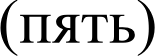 5Композиционное	решение	удовлетворительно.	Допущены	ошибки	при	передаче	масштаба,пропорций. Пластическое решение недостаточно выразительно. По пунктам 4-5 соответствующих умений, навыков не проявлено.6(шесть)6(шесть)Хорошее владение основами скульптуры. При правильном в целом подходе к работе допущено многомелких ошибок в композиционном расположении, передаче масштаба, пропорций основных масс изображаемых форм. По пункту 5 соответствующих умений, навыков не проявлено.77Удачное композиционное решение. На хорошем уровне конкурсант демонстрирует навыки передачи(семь)(семь)масштаба	и	пропорций	основных	масс	изображаемых	форм.	При	общей	пластическойвыразительности	имеют	место	недостатки	в	проработке	деталей	формы.	По	пункту	5соответствующих умений, навыков не проявлено.8(восемь)8(восемь)Правильное композиционное решение постановки. Конкурсант демонстрирует на хорошем уровненавыки передачи масштаба и пропорций основных масс изображаемых	форм. Работе присуща пластическая выразительность, цельность общего объёма изображаемых форм.9(девять)Правильное композиционное решение постановки. Конкурсант демонстрирует на хорошем уровне навыки передачи масштаба и пропорций основных масс изображаемых форм. Работе присуща пластическая выразительность, цельность общего объёма изображаемых форм. Проявлен индивидуально-творческий подход.10(десять)Правильное композиционное решение постановки. Безукоризненно выполнена передача масштаба ипропорций	основных	масс	изображаемых	форм.	Достигнута	пластическая	выразительность, цельность общего объёма изображаемых форм. Проявлены яркая индивидуальность и творческийподход.Отметки в баллахПоказатели оценки1Образное	раскрытие	темы,	композиционное решение	выполнены	на	неудовлетворительном уровне.(	)Отсутствуют		навыки в передаче основных законов композиции. По пунктам 3-6 Общих требований к заданию	по	дисциплине	«Композиция»	в	программе	номинации	«Скульптура»	(далее	пункты)соответствующих знаний, умений и навыков не проявлено.2(два)Допущены множественные грубые композиционные ошибки. Композиционное решение выполнено нанеудовлетворительном уровне. Не сформированы навыки передачи масштаба и пропорций элементов композиции. По пунктам 4, 5, 6 соответствующих знаний, умений и навыков не проявлено.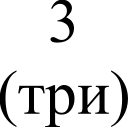 Допущены ошибки в композиционном решении, передаче масштаба и пропорций элементов композиции.Отсутствует логическая, обратная и пластическая связь между элементами композиции. По пунктам	5, 6 соответствующих знаний, умений и навыков не проявлено.4(четыре)Композиционное решение  выполнено  с  небольшими  ошибками.  Имеет  место  наличие  единичныхсущественных ошибок в передаче масштаба и пропорций элементов композиции. Логическая, обратная и пластическая связь между элементами композиции нарушена. Техника лепки удовлетворительная. По пунктам 5, 6 соответствующих знаний, умений и навыков не проявлено.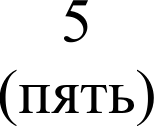 Композиционное решение удовлетворительное. Средствами композиционной выразительности конкурсантвладеет на хорошем уровне. Логическая, обратная и пластическая связь между элементами композиции недостаточно выразительна. По пунктам 5, 6 соответствующих знаний, умений и навыков не проявлено.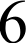 (шесть)Хорошее владение основами композиции.	При правильном в целом подходе	сделано много мелкихошибок. По пунктам 5, 6 соответствующих знаний, умений и навыков не проявлено.7(семь)Удачное композиционное решение. Конкурсант демонстрирует владение на хорошем уровне навыкамипередачи масштаба и пропорций элементов композиции, соподчинения частей целому. Допущены несущественные ошибки в передаче логической, образной и пластической связей между элементами композиции, целостности и стилистического единства композиции.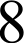 (восемь)Хорошее владение основами композиции.	Проявлена способность к художественной интерпретацииобраза. Имеются единичные ошибки в передаче целостности и стилистического единства композиции.9(девять)Уверенное владение основами композиции. Точно переданы масштаб и пропорции элементов композиции. Правильно выстроены логическая, обратная и пластическая связи между элементами композиции. Достигнуты целостность и стилистическое единство композиции. Проявлен индивидуально-творческийподход.10(десять)Достигнуто выразительное, нестандартное композиционное решение. Безукоризненно выполнены всепункты требований. Правильно выстроены логическая, обратная и пластическая связи между элементами композиции. Композиция отличается оригинальностью творческой идеи. Проявлен яркий индивидуально- творческий подход к выполнению задания.